ПРОЄКТ (1)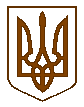 Білокриницька   сільська   радаРівненського   району    Рівненської    областіВ И К О Н А В Ч И Й       К О М І Т Е ТРІШЕННЯчервня 2021  року                                                                                           № Про виконання плану роботи за ІІ квартал 2021 року та затвердження плану роботи виконкому на ІІІ квартал 2021  рокуЗаслухавши інформацію керуючого справами (секретаря) виконавчого комітету Олени Плетьонки про хід виконання плану роботи виконавчого комітету за ІІ квартал 2021 року та затвердження плану роботи виконкому на ІІІ квартал 2021 року, враховуючи пропозиції членів виконкому та річний план роботи виконавчого комітету на 2021 рік затверджений рішенням виконкому        № 197 від 17 грудня 2020 року, з метою активації роботи виконавчого комітету в межах визначених діючим законодавством повноважень, керуючись Законом України «Про місцеве самоврядування в Україні» та відповідно до регламенту роботи виконкому, виконавчий комітет Білокриницької сільської радиВИРІШИВ:Інформацію керуючого справами (секретаря) виконавчого комітету (додаток 1) О. Плетьонки про виконання плану роботи виконкому сільської ради за ІІ квартал 2021 року  взяти до відома.План роботи виконкому за ІІ квартал 2021 року вважати виконаним.Затвердити план роботи виконкому на ІІІ квартал 2021 року, згідно додатку 2.Членам виконавчого комітету сільської ради забезпечити виконання плану роботи виконкому на ІІІ квартал 2021 року.Про хід виконання даного рішення доповісти на засіданні виконкому у вересні 2021 року.Контроль за виконання даного рішення покласти на  керуючого справами (секретаря) виконавчого комітету О. Плетьонку.Сільський голова                                                                  Тетяна ГОНЧАРУКДодаток 1до проєкту рішення виконавчого комітету
Білокриницької сільської  ради
від червня 2021  р.  № ІНФОРМАЦІЙНА ДОВІДКАпро виконання плану роботи за ІІ квартал 2021 рокуГоловним завданням, над яким працював виконавчий комітет Білокриницької сільської ради протягом ІІ кварталу 2021 року, - це реалізація інтересів територіальної громади, направлених на виконання делегованих виконавчою владою повноважень для підтримки на належному рівні життєдіяльності сіл сільської ради, створення сприятливого середовища для праці, бізнесу, відпочинку і покращення добробуту громадян, підвищення рівня довіри до органу виконавчої влади.Виконавчий комітет Білокриницької сільської ради протягом ІI кварталу 2021 року працював відповідно до рішення виконавчого комітету Білокриницької сільської ради від 17.12.2020 року № 197 «Про затвердження плану роботи виконавчого комітету Білокриницької сільської ради на 2021 рік». Планування здійснювалося згідно з регламентом роботи виконавчого комітету. У перспективному плані відображалися актуальні питання соціально-економічного розвитку сіл сільської ради, зазначалися основні організаційно-масові заходи.План роботи виконавчого комітету Білокриницької сільської ради за у ІІ кварталі 2021 року включав у себе перелік основних питань для розгляду:Про виконання делегованих повноважень в галузі бюджету, фінансів і цін за І квартал 2021  року.Про виконання делегованих повноважень органів виконавчої влади щодо забезпечення законності, правопорядку, охорони прав, свобод і законних інтересів громадян.Про підготовку та відзначення 76-ї  річниці Дня перемоги над нацизмом у Другій світовій війні, Дня пам’яті та примирення.Про затвердження заходів з увічнення пам’яті захисників України на період до 2025 року на території Білокриницької сільської ради.Про здійснення компенсаційних виплат за пільговий проїзд окремих категорій громадян, які перевозяться автомобільним транспортом загального користування, за рахунок коштів місцевого бюджету.Про виконання делегованих повноважень у сфері регулювання земельних відносин та охорони навколишнього природного середовища (ст. 33 Закону України «Про місцеве самоврядування в Україні»).Про підсумки опалювального сезону 2020-2021 року та підготовку об’єктів    господарського   комплексу до роботи в осінньо-зимовий період 2021-2022 року.Про стан профілактики захворювання на сказ.Про взяття на квартирний облік Н.В. Євтушик.Про заходи щодо збереження від пошкоджень кабельних ліній електрозв’язку на території Білокриницької сільської ради.Про затвердження плану заходів на 2021 – 2022 роки щодо реалізації першого етапу Стратегії розвитку фізичної культури і спорту на період до 2028 року.Про виконання плану роботи за ІІ квартал 2021 року та затвердження плану роботи виконкому на ІІІ квартал 2021  року.Про підсумки здійснення делегованих повноважень органів виконавчої влади виконком Білокриницької сільської ради за   ІІ квартал 2021  року.Про стан надходження місцевих податків та зборів по Білокриницькій  сільській раді.Про затвердження тарифів з вивезення твердих побутових відходів на території Білокриницької сільської ради.Про затвердження заходів з підготовки та відзначення 25-ї річниці Конституції України.Про розгляд заяв.При плануванні роботи враховувались пропозиції депутатів сільської ради, членів виконавчого комітету, керівників установ, організацій, які функціонують на території ради, доручення голови РДА, поточні проблемні питання, що виникають в процесі діяльності сільської ради і потребують більш детального вивчення.Відповідно до плану роботи за звітній період проведено 6 засідань виконавчого комітету, на яких прийнято 140 рішень з питань: делегованих повноважень, соціального розвитку сіл сільської ради, газифікація домоволодінь, присвоєння поштової адреси на житлові будинки та земельні ділянки, переведення садових будинків у житлові, заходів з нагоди відзначення пам’ятних дат.Перелік рішень виконавчого комітету оприлюднювалися на інформаційному стенді Білокриницької сільської ради. Скарг, зауважень, пропозицій від громадян до оприлюдненого переліку рішень виконкому не надходило. При оприлюдненні рішень виконкому забезпечується захист персональних даних громадян.Керуючий справами (секретар) виконавчого комітету                                                            Олена ПЛЕТЬОНКАДодаток 2до проєкту рішення виконавчого комітету
Білокриницької сільської  ради
від травня 2021  р.  № ПЛАН РОБОТИвиконавчого комітету Білокриницької сільської ради на ІІ квартал 2021 рокуІ. ПЕРЕЛІК ОСНОВНИХ ПИТАНЬ ДЛЯ РОЗГЛЯДУ НА ЗАСІДАННЯХ ВИКОНАВЧОГО КОМІТЕТУ:Л И П Е Н Ь15.07.2021 р.Про виконання делегованих повноважень в галузі бюджету, фінансів і цін за І півріччя 2019 року (ст. 28 Закону України «Про місцеве самоврядування в Україні»).      Доповідає: начальник відділу бухгалтерського обліку та звітності, начальник                                                фінансового відділу.Про роботу комісії з профілактики правопорушень серед неповнолітніх та молоді по Білокриницькій сільській раді.      Доповідає: заступник сільського голови з питань діяльності виконавчих органів.  Про організацію роботи з питань забезпечення розгляду звернень громадян.     Доповідає: діловод сільської ради.Звіт члена виконавчого комітету В.Вельгун про виконання функціональних обов’язків.Доповідає: член виконкому  В.Вельгун.С Е Р П Е Н Ь19.08.2021 р.Про виконання делегованих повноважень органів виконавчої влади у сфері культури                (ст. 32 Закону України «Про місцеве самоврядування в Україні»).                              Доповідає: директор Білокриницького будинку культури.Звіт члена виконавчого комітету Ю.Луцук про виконання функціональних обов’язків.Доповідає: член виконкому  Ю. Луцук.Про організацію відзначення  30-ї  річниці Незалежності України.      Доповідає: сільський голова, начальник відділу освіти, сім’ї, молоді, спорту, культури та                                        туризму.В Е Р Е С Е Н Ь16.09.2021 р.Про виконання делегованих повноважень у сфері соціального захисту населення (ст. 34 Закону України «Про місцеве самоврядування в Україні»).Доповідає: начальник відділу соціального захисту населення Про підсумки здійснення делегованих повноважень органів виконавчої влади виконкомом Білокриницької сільської ради за ІІІ квартал 2021 рік.      Доповідає: керуючий справами (секретар) виконкому.Про виконання плану роботи виконавчого комітету за ІІІ квартал 2021 року та затвердження плану роботи виконавчого комітету на ІV квартал 2021 року.      Доповідає: керуючий справами (секретар) виконкому.Про стан виконавчої дисципліни щодо виконання документів органів влади вищого рівня.      Доповідає: діловод сільської ради.ІІ.  КОНТРОЛЬ ЗА ВИКОНАННЯМ ДОКУМЕНТІВ ОРГАНІВВЛАДИ  ВИЩОГО РІВНЯЛ И П Е Н ЬРозпорядження голови РДА № 466 від 06.11.2017 року «Про Програму організації рятування людей на водних об’єктах Рівненського району на 2018-2022 роки».      Доповідає: заступник сільського голови з питань діяльності виконавчих органів.С Е Р П Е Н ЬРозпорядження голови РДА № 590 від 28.12.2018 року «Про план стратегічного розвитку Рівненського району на 2019-2021 роки».        Доповідає: сільський голова.В Е Р Е С Е Н ЬРозпорядження голови РДА № 514 від 01.12.2017 року «Про заходи щодо запобігання      виникненню захворювання на сказ».Доповідає: керуючий справами (секретар) виконавчого комітету.ІІІ. КОНТРОЛЬ ЗА ВИКОНАННЯМ РІШЕНЬ ВИКОНАВЧОГО КОМІТЕТУЛИПЕНЬПро хід виконання рішення   № 106  від   16.07.2020 року   «Про виконання делегованих повноважень в галузі бюджету, фінансів і цін».      Готує: керуючий справами (секретар) виконавчого комітету.ІV.  НАРАДИНарада з керівниками установ, підприємств, організацій з питань підготовки установ, організацій до роботи в осінньо-зимовий період.Відповідальний: сільський голова – червень, вересень  2021 року.Нарада з керівниками установ, підприємств, організацій з питань підготовки та проведення заходів  присвячених Дню Незалежності України.Відповідальний: сільський голова – липень-серпень 2021 року.V.  ПЕРЕВІРКИВ Е Р Е С Е Н ЬПеревірка готовності установ що перебувають у комунальній власністю територіальної громади  до роботи в осінньо-зимовий період.         Відповідальний:сільський голова, заступник сільського голови з питань діяльності                                            виконавчих органівVІ. МАСОВІ  ЗАХОДИС Е Р П Е Н ЬБожественна Літургія та молебень за Україну.Урочистості з нагоди 30-ї річниці Незалежності України.        Відповідальний: сільський голова, начальник відділу освіти, сім’ї, молоді,                                       спорту, культури та туризмуВЕРЕСЕНЬСвято Першого дзвоника в навчальних закладах сіл сільської ради.Відповідальний: сільський голова Т. Гончарук.Спортивні змагання присвячені Дню працівника фізкультури і спорту.        Відповідальний: голова ГО ФСК «Білокриницький».Керуючий справами (секретар) виконавчого комітету                                                                                       Олена ПЛЕТЬОНКА